“FORM A” (8/2017)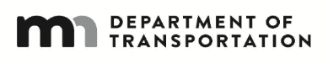 MTO Month-End Trucking ReportMultiple Truck Owner(s)To Complete This Form Refer to Instructions A through L[A]  Report Number:[B] Month and Year:[B] Month and Year:“FORM A” (8/2017)MTO Month-End Trucking ReportMultiple Truck Owner(s)To Complete This Form Refer to Instructions A through L[C]  State Project Number(s): [C]  State Project Number(s): [D]  Contract Number (if applicable):“FORM A” (8/2017)MTO Month-End Trucking ReportMultiple Truck Owner(s)To Complete This Form Refer to Instructions A through L[E]  Hiring Contractor’s Legal Company Name: [E]  Hiring Contractor’s Legal Company Name: [E]  Hiring Contractor’s Legal Company Name: [F]                   [G]                                                [H]                 [I]  [J][K]Legal Company Name:Legal Company Name:Vendor Approved? Yes     NoDate of MonthDate of MonthDate of MonthDate of MonthDate of MonthDate of MonthHourly Rate Paid ForTotal Hours ForHourly  BrokerFeeTotal Paid For (K = H * I)Legal Company Name:Legal Company Name:Vendor Approved? Yes     NoNumber of Trucks Per DayNumber of Trucks Per DayNumber of Trucks Per DayNumber of Trucks Per DayNumber of Trucks Per DayNumber of Trucks Per DayHourly Rate Paid ForTotal Hours ForHourly  BrokerFeeTotal Paid For (K = H * I)Street Address:Street Address:Street Address:123456Tractor Only$     Street Address:Street Address:Street Address:Tractor Only$     City, State and Zip Code:City, State and Zip Code:City, State and Zip Code:789101112Tractor Trailer$     City, State and Zip Code:City, State and Zip Code:City, State and Zip Code:Tractor Trailer$     Contact Person:Contact Person:Contact Person:1314151617185+ Axle$     Contact Person:Contact Person:Contact Person:5+ Axle$     Telephone Number:Telephone Number:Telephone Number:1920212223244  Axle$     Telephone Number:Telephone Number:Telephone Number:4  Axle$     Email Address:Email Address:Email Address:2526272829303  Axle$     Email Address:Email Address:Email Address:3  Axle$     SWIFT/Vendor Number:Federal DOT Number:Federal DOT Number:31[L] Additional reporting is required.[L] Additional reporting is required.[L] Additional reporting is required.[L] Additional reporting is required.[L] Additional reporting is required.[M] TotalN/A$     SWIFT/Vendor Number:Federal DOT Number:Federal DOT Number:[L] Additional reporting is required.[L] Additional reporting is required.[L] Additional reporting is required.[L] Additional reporting is required.[L] Additional reporting is required.[M] TotalN/A$     Legal Company Name:Legal Company Name:Vendor Approved? Yes     NoDate of MonthDate of MonthDate of MonthDate of MonthDate of MonthDate of MonthHourly Rate Paid ForTotal Hours ForHourly  BrokerFeeTotal Paid For (K = H * I)Legal Company Name:Legal Company Name:Vendor Approved? Yes     NoNumber of Trucks Per DayNumber of Trucks Per DayNumber of Trucks Per DayNumber of Trucks Per DayNumber of Trucks Per DayNumber of Trucks Per DayHourly Rate Paid ForTotal Hours ForHourly  BrokerFeeTotal Paid For (K = H * I)Street Address:Street Address:Street Address:123456Tractor Only$     Street Address:Street Address:Street Address:Tractor Only$     City, State and Zip Code:City, State and Zip Code:City, State and Zip Code:789101112Tractor Trailer$     City, State and Zip Code:City, State and Zip Code:City, State and Zip Code:Tractor Trailer$     Contact Person:Contact Person:Contact Person:1314151617185+ Axle$     Contact Person:Contact Person:Contact Person:5+ Axle$     Telephone Number:Telephone Number:Telephone Number:1920212223244  Axle$     Telephone Number:Telephone Number:Telephone Number:4  Axle$     Email Address:Email Address:Email Address:2526272829303  Axle$     Email Address:Email Address:Email Address:3  Axle$     SWIFT/Vendor Number:Federal DOT Number:Federal DOT Number:31[L] Additional reporting is required.[L] Additional reporting is required.[L] Additional reporting is required.[L] Additional reporting is required.[L] Additional reporting is required.[M] TotalN/A$     SWIFT/Vendor Number:Federal DOT Number:Federal DOT Number:[L] Additional reporting is required.[L] Additional reporting is required.[L] Additional reporting is required.[L] Additional reporting is required.[L] Additional reporting is required.[M] TotalN/A$     Legal Company Name:Legal Company Name:Vendor Approved? Yes     NoDate of MonthDate of MonthDate of MonthDate of MonthDate of MonthDate of MonthHourly Rate Paid ForTotal Hours ForHourly  BrokerFeeTotal Paid For (K = H * I)Legal Company Name:Legal Company Name:Vendor Approved? Yes     NoNumber of Trucks Per DayNumber of Trucks Per DayNumber of Trucks Per DayNumber of Trucks Per DayNumber of Trucks Per DayNumber of Trucks Per DayHourly Rate Paid ForTotal Hours ForHourly  BrokerFeeTotal Paid For (K = H * I)Street Address:Street Address:Street Address:123456Tractor Only$     Street Address:Street Address:Street Address:Tractor Only$     City, State and Zip Code:City, State and Zip Code:City, State and Zip Code:789101112Tractor Trailer$     City, State and Zip Code:City, State and Zip Code:City, State and Zip Code:Tractor Trailer$     Contact Person:Contact Person:Contact Person:1314151617185+ Axle$     Contact Person:Contact Person:Contact Person:5+ Axle$     Telephone Number:Telephone Number:Telephone Number:1920212223244  Axle$     Telephone Number:Telephone Number:Telephone Number:4  Axle$     Email Address:Email Address:Email Address:2526272829303  Axle$     Email Address:Email Address:Email Address:3  Axle$     SWIFT/Vendor Number:Federal DOT Number:Federal DOT Number:31[L] Additional reporting is required.[L] Additional reporting is required.[L] Additional reporting is required.[L] Additional reporting is required.[L] Additional reporting is required.[M] TotalN/A$     SWIFT/Vendor Number:Federal DOT Number:Federal DOT Number:[L] Additional reporting is required.[L] Additional reporting is required.[L] Additional reporting is required.[L] Additional reporting is required.[L] Additional reporting is required.[M] TotalN/A$     Legal Company Name:Legal Company Name:Vendor Approved? Yes     NoDate of MonthDate of MonthDate of MonthDate of MonthDate of MonthDate of MonthHourly Rate Paid ForTotal Hours ForHourly  BrokerFeeTotal Paid For (K = H * I)Legal Company Name:Legal Company Name:Vendor Approved? Yes     NoNumber of Trucks Per DayNumber of Trucks Per DayNumber of Trucks Per DayNumber of Trucks Per DayNumber of Trucks Per DayNumber of Trucks Per DayHourly Rate Paid ForTotal Hours ForHourly  BrokerFeeTotal Paid For (K = H * I)Street Address:Street Address:Street Address:123456Tractor Only$     Street Address:Street Address:Street Address:Tractor Only$     City, State and Zip Code:City, State and Zip Code:City, State and Zip Code:789101112Tractor Trailer$     City, State and Zip Code:City, State and Zip Code:City, State and Zip Code:Tractor Trailer$     Contact Person:Contact Person:Contact Person:1314151617185+ Axle$     Contact Person:Contact Person:Contact Person:5+ Axle$     Telephone Number:Telephone Number:Telephone Number:1920212223244  Axle$     Telephone Number:Telephone Number:Telephone Number:4  Axle$     Email Address:Email Address:Email Address:2526272829303  Axle$     Email Address:Email Address:Email Address:3  Axle$     SWIFT/Vendor Number:Federal DOT Number:Federal DOT Number:31[L] Additional reporting is required.[L] Additional reporting is required.[L] Additional reporting is required.[L] Additional reporting is required.[L] Additional reporting is required.[M] TotalN/A$     SWIFT/Vendor Number:Federal DOT Number:Federal DOT Number:[L] Additional reporting is required.[L] Additional reporting is required.[L] Additional reporting is required.[L] Additional reporting is required.[L] Additional reporting is required.[M] TotalN/A$     